В  муниципальном бюджетном общеобразовательном учреждении «Средняя общеобразовательная школа №1»  в 2016-2017 учебном году  первоклассники будут обучаться  по двум учебно-методическим комплексам (УМК), относящимся к традиционному обучению:УМК «Школа России»: Традиционная программа для начальных классов действует не один десяток лет. Сначала она была единственной, а теперь она одна из многих. Основным свойством системы «Школа России» является ее открытость, способность впитывать в себя новые и новые идеи. Присущи такие качества как фундаментальность, надежность, стабильность, открытость новому.Соблюдается принцип преемственности  с основной и старшей школой, позволяет тщательно отрабатывать навыки  учебной деятельности (счёт, письмо, чтение), которые необходимы для успешного обучения.Основной особенностью методов и форм является то, что предпочтение отдается проблемно-поисковой и творческой деятельности младших школьников, что стимулирует познавательную мотивацию детей. Предусмотрены: «Странички для любо­знательных», «Занимательные странички», «Готовимся к олимпиаде», зада­ния конкурса «Смекалка» и др., которые отражают интересный дополнитель­ный материал, занимательные вопросы и задания по предметам.В УМК выделена система заданий с экологической направленностью.УМК «Планета знаний»: особенность комплекта в единстве структуры учебников по всем классам и предметам; единство сквозных линий типовых заданий; единство подходов к организации учебной и внеурочной деятельности. В предметах УМК  усилена гуманитарная направленность и ее влияние на эмоциональное и социально-личностное развитие ребенка.Учебный материал во всех учебниках и рабочих тетрадях разделен на инвариантную (обязательную) и вариативную (дополнительную) части. Материал носит не только обучающий характер, но и развивающий, что создаёт возможность постепенно переходить от простых к более сложным заданиям. Разнообразные творческие задания повышают интерес ребёнка к процессу обучения.Характерной особенностью учебников является их направленность на организацию проектной деятельности. Проектная деятельность предусмотрена по всем предметам и направлена на самостоятельный поиск информации учащимися. Проекты представлены на специальных разворотах, которые есть в каждом учебнике. Авторы учебников не просто предлагают выполнить тот или иной проект, но и направляют, помогают сориентироваться, подсказывают, где можно найти информацию и т. д. И здесь дети имеют возможность проявить фантазию, представляя свои результаты в виде рисунков, макетов, поделок и даже в мини спектаклях.Учителя начальных классов муниципального бюджетного общеобразовательного учреждения «Средняя общеобразовательная школа №1», которые ведут набор детей в первый класс на 2016-2017 учебный год:УМК: «Планета знаний»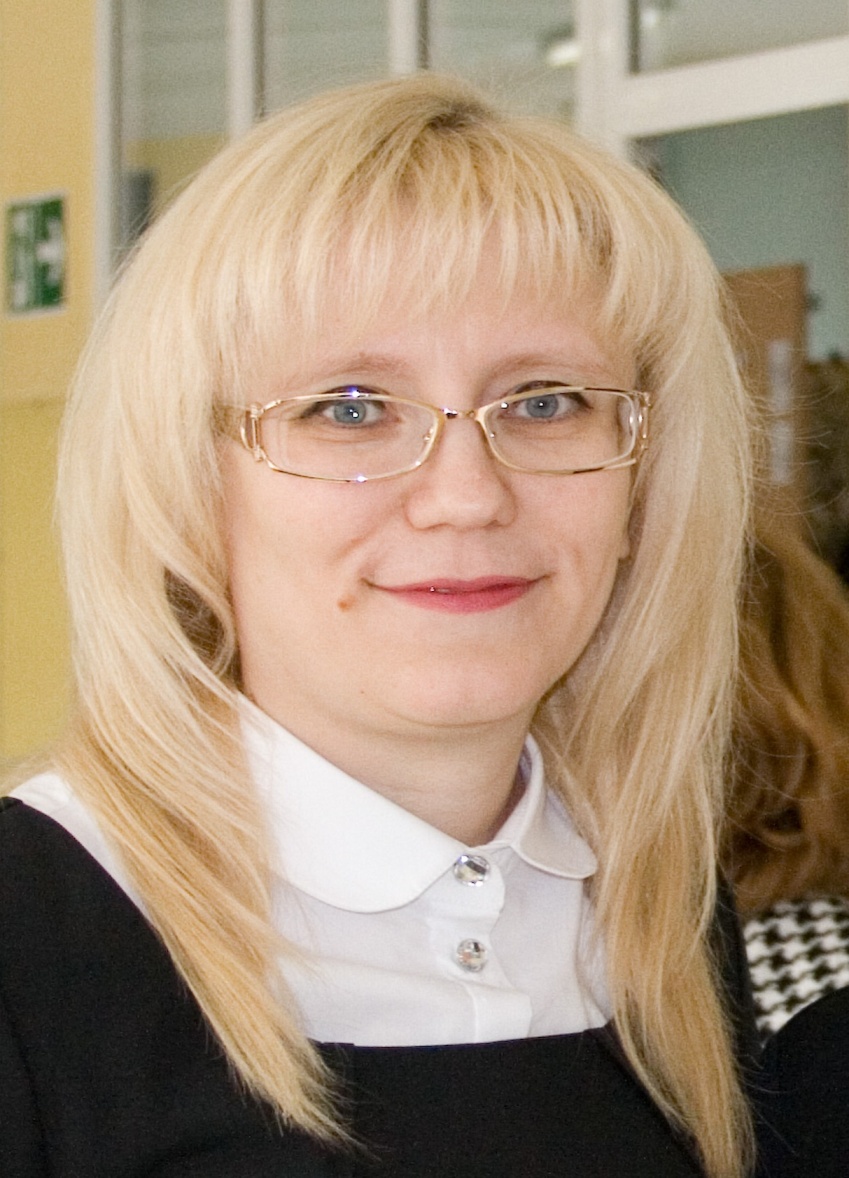 Федосова Светлана КазимировнаОбразование: Высшее, Ишимский ГПИ им.П.П.Ершова 1995г,.Специальность: педагогика и методика начального обученияКвалификация: учитель начальных классовОбщий стаж: 25 летПедагогический стаж: 20 летНазвание УМК: Планета знаний.УМК: «Планета знаний»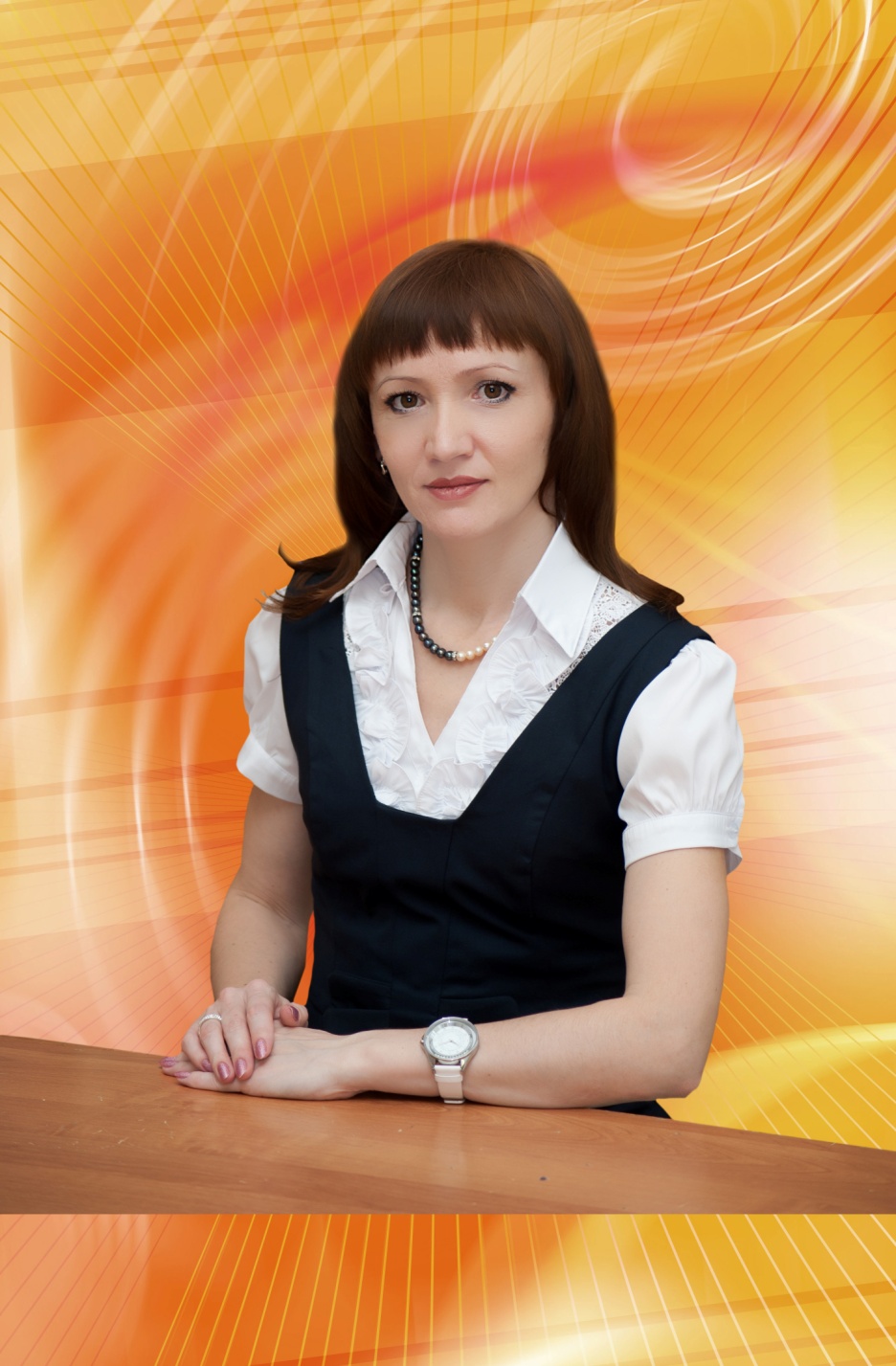 Баёва Ольга АлександровнаОбразование: высшее, Курганский государственный университет, 2004 год,Специальность «психолог,  преподаватель психологии».Квалификация «психолог».Общий стаж: 23 годаПедагогический стаж: 17 летКвалификационная  категория – высшаяНазвание УМК: Планета знаний.УМК «Школа России»»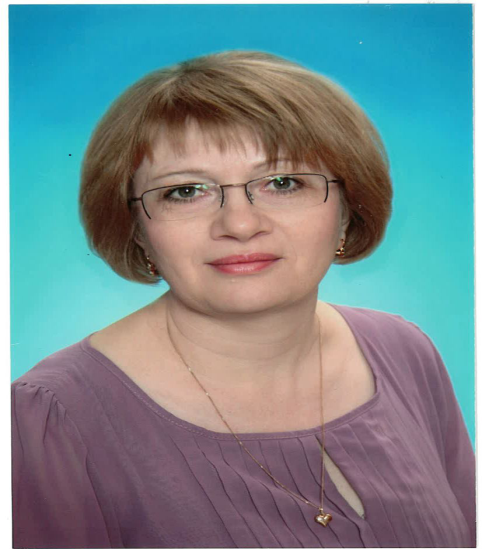 Мальгина Наталья АлександровнаОбразование: высшее, Шадринский  государственный педагогический институт, 1994 год.Специальность -  педагогика и методика  начального обучения.Стаж работы – 26 лет.Квалификационная  категория – перваяНазвание УМК : Школа России.УМК «Школа России»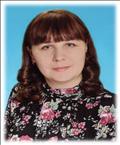 Бороненкова Оксана Владимировна
Образование: Высшее, Челябинский ГПУ, 2001г.Специальность: педагогика и методика начального образования.Квалификация: учитель начальных  классов 
Общий стаж: 16 летПедагогический стаж: 16 летНазвание УМК : Школа России.